Куда: Уважаемые господа!Компания «Спецприцеп» совместно с официальным дилером по РФ ООО "МаксКар" благодарит Вас за интерес к нашей продукции и имеет честь представить ее Вам в виде коммерческого предложения.Коммерческое предложение № 01/0228Т от 28.10.2019 г.Низкорамный 5-ти осный трал-телескоп SPECPRICEP 994275 faimon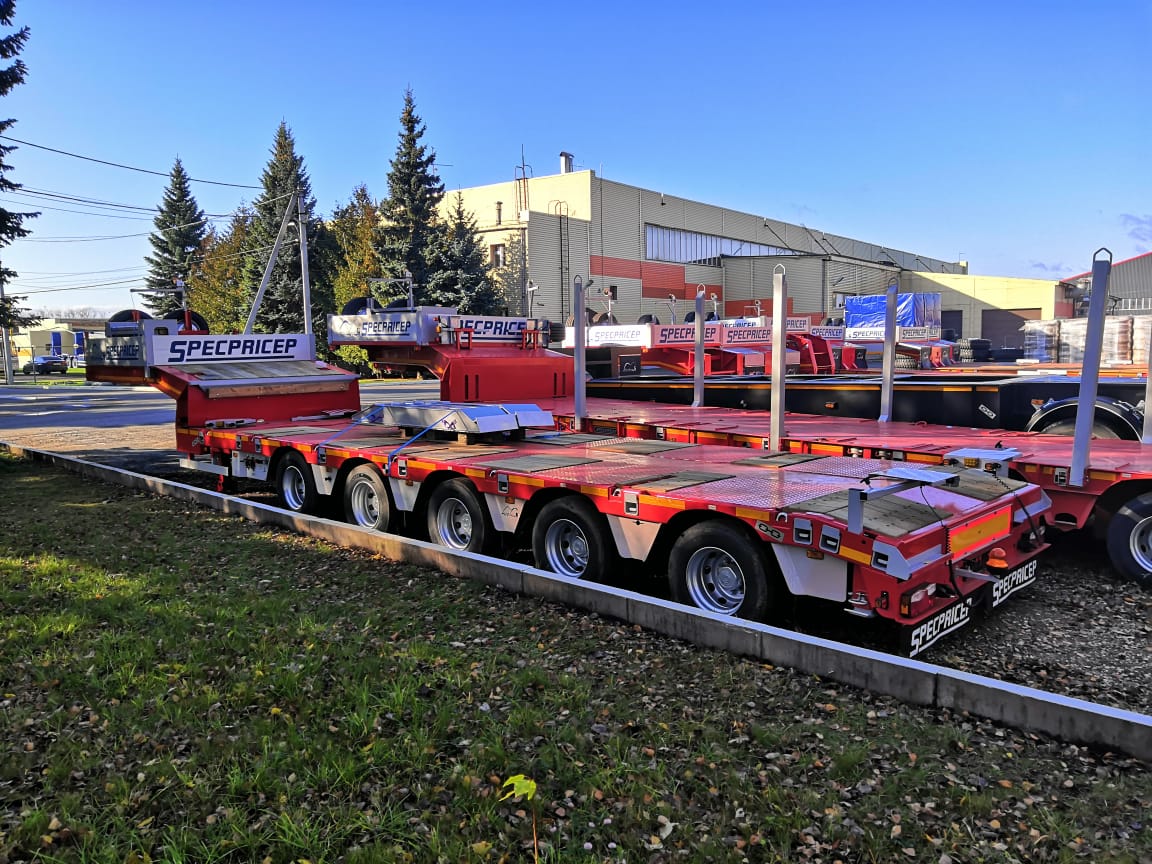 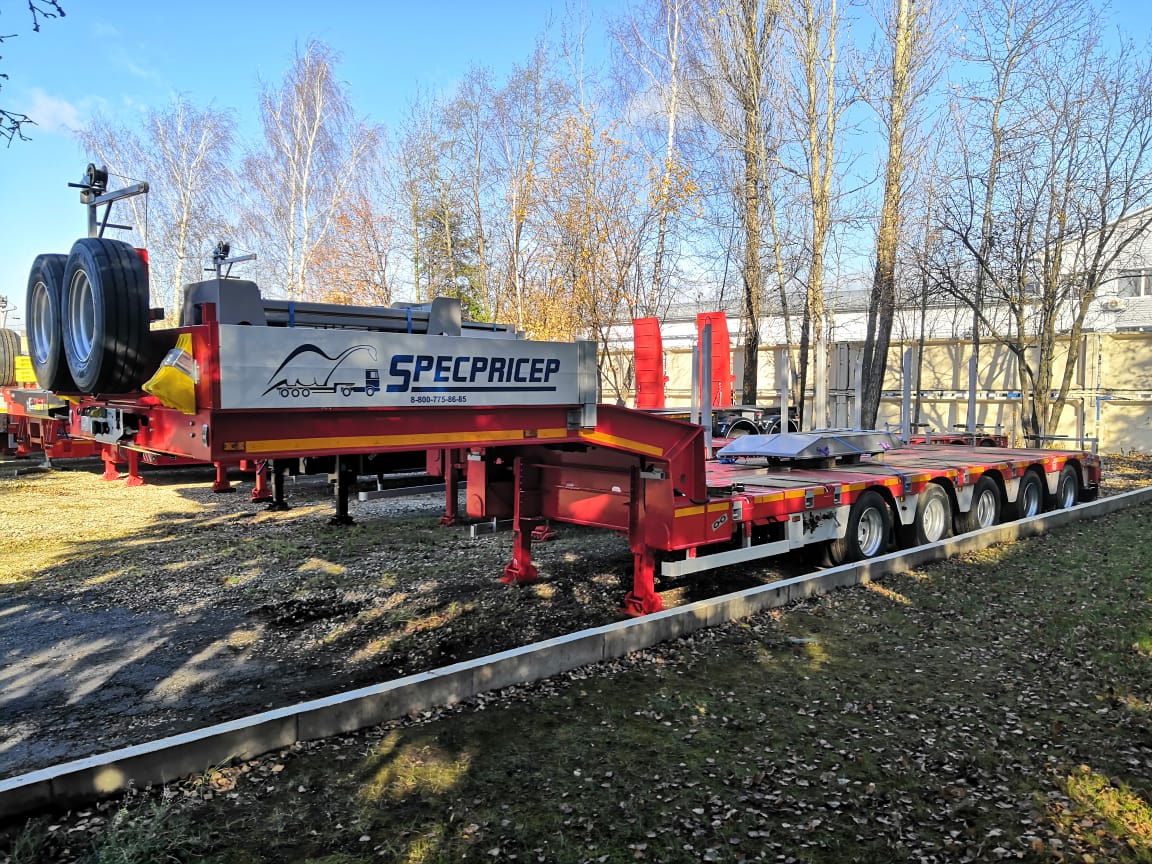 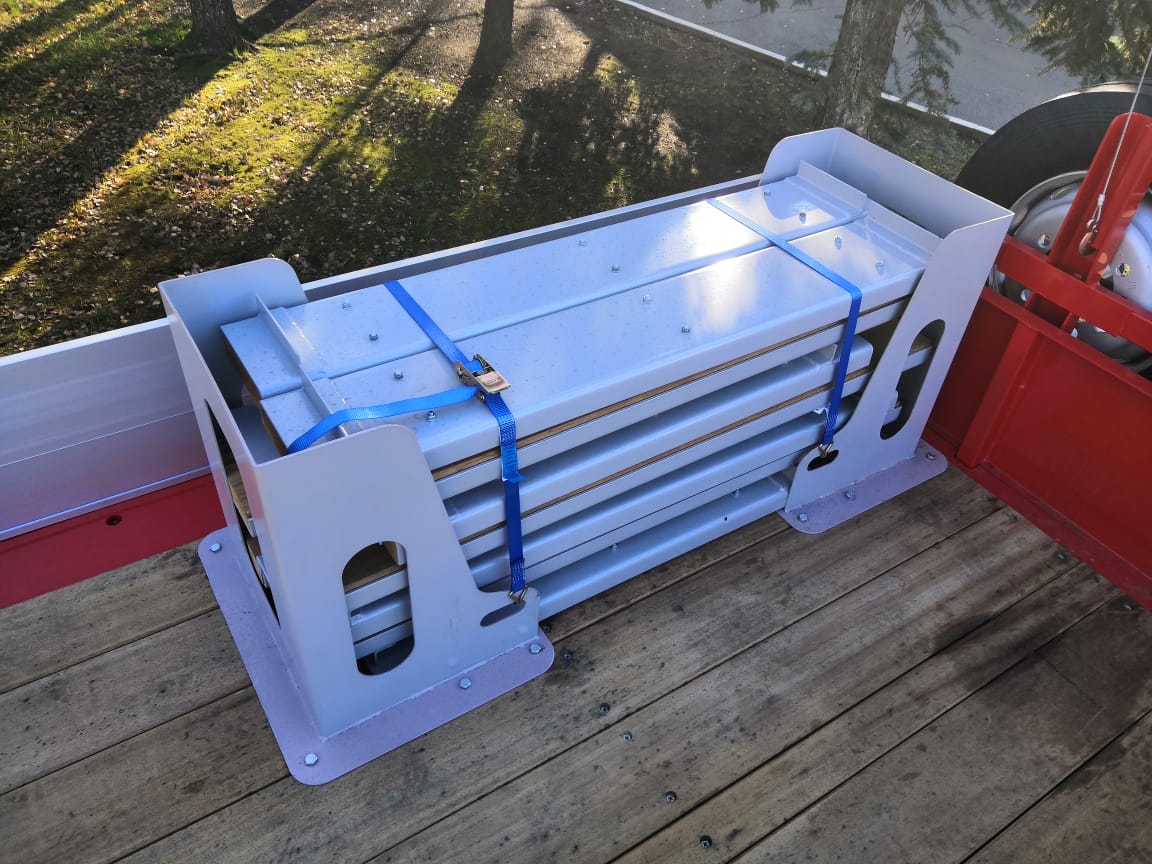 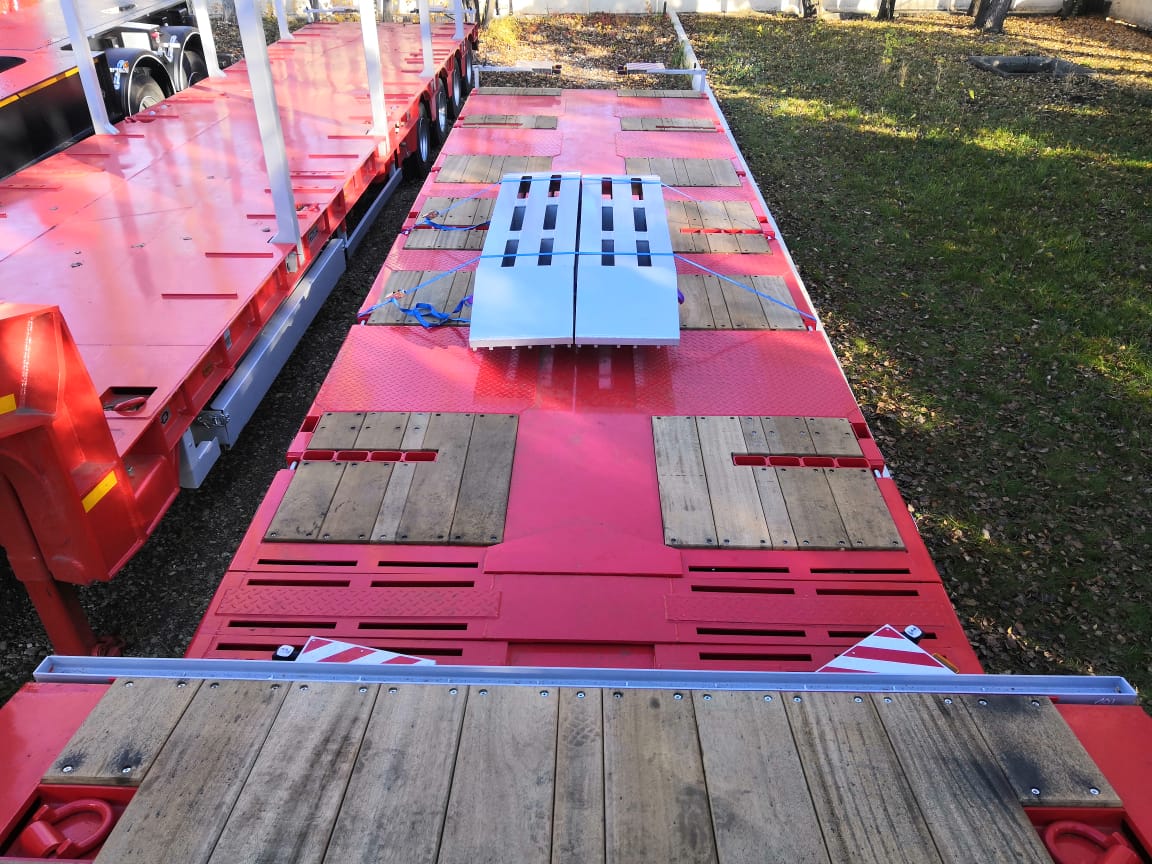 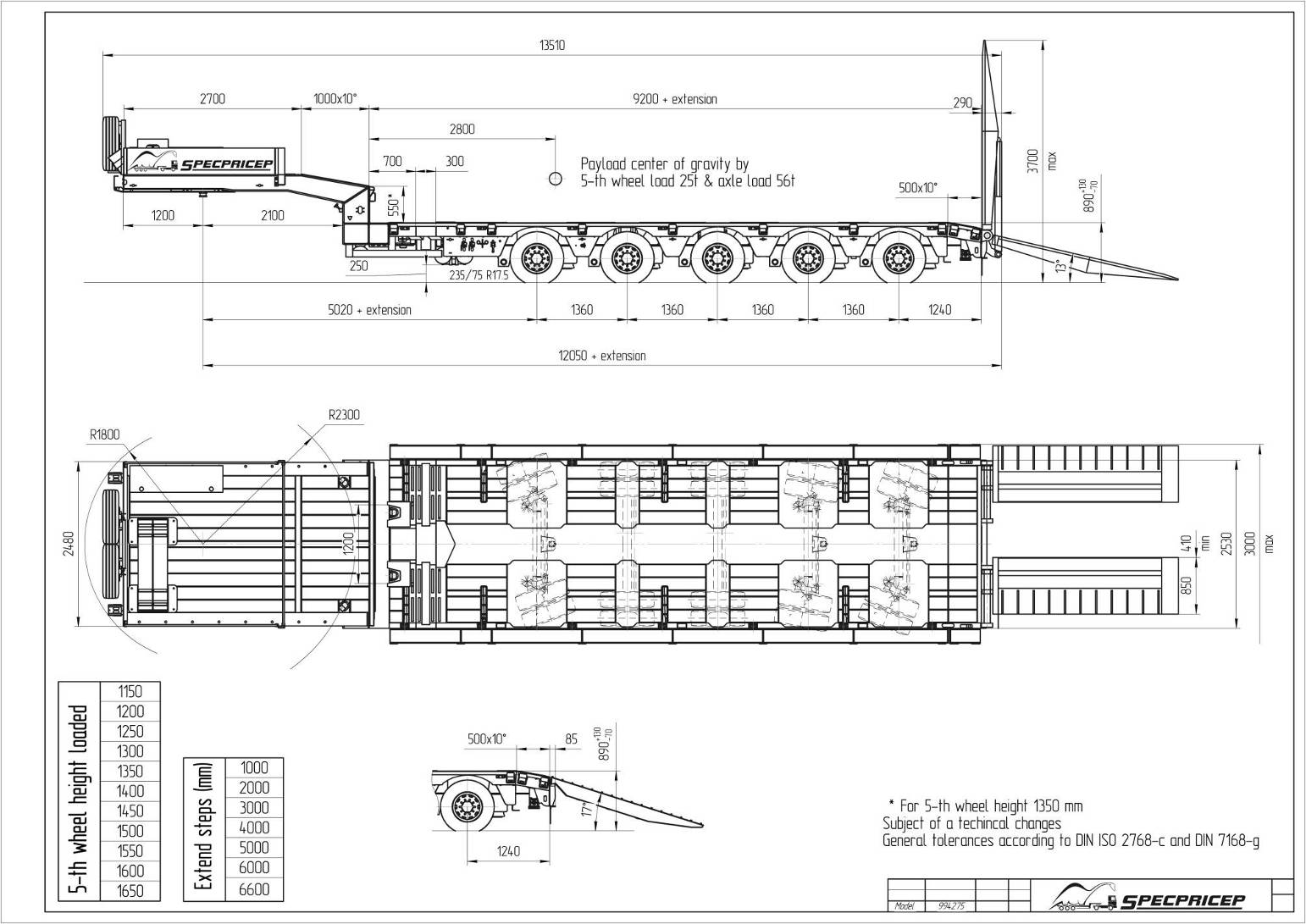 Технические характеристики:Гусак: Оптимизированный гусак под тягачи с колесной формулой 4х2, 6х2, 6x4, 6x6. Длина площадки на гусаке 3700мм со скосом 1000мм (10°). Техническая нагрузка: 30 000 кг Предусмотрены крепления для установки различного оборудования: одного или двух запасных колес, лебедки подъема и опускания колес, двух ящиков снаружи, съемных бортов, съемных стоек для бортов или тента и т.п.Рама платформы: Раздвижная платформа длиной 9200 мм со скосом сзади 500мм (10°). Стальная конструкция сварена из высокопрочных сталей S355, 09Г2С и имеет минимальных вес. Настил на платформе усиленный. Рама рассчитана на высокие динамические нагрузки. Пневматическая блокировка раздвижки, пункты для блокировки усилены. Все кабеля располагаются внутри центральной балки. Предусмотрена установка различного дополнительного оборудования, крепежных элементов стоек, бортов, уширители и т.п. Сварка производится в соответствии с EN ISO4063 в среде защитного газа, в соответствии с EN ISO14175. Трапы: Трапы приставные алюминиевые с углом заезда 17°, Оси и подвеска: Оси европейского производителя с барабанным тормозным механизмом Gigant, с усиленной балкой моста грузоподъемностью до 12 000 кг. 1-ая ось подъемная стационарная, 2-я, 3-я оси стационарные, 4-ая и 5-ая свободно-поворотная ось. Пневмоподвеска с баллоном 350 мм, ходом -70/+130 мм с приваренной пластиной для более жесткого крепления к оси. Для эксплуатации в плохих условиях. Блокировка свободно-поворотной оси при движении задним ходом.Тормозная система: Тормозная система в соответствии с нормами Европейского союза с системой TEBS-E. С автоматическим регулятором уровня платформы и контроля условий торможения и боковых сил в повороте для предотвращения опрокидывания.Колеса: 235/70 R17.5 Goodyear, 20 шт. + 2 запасных.Электрооборудование: Двухпроводное с питание от тягача с напряжением 24В, водостойкая светотехника в соответствии с нормами Европейского союза.Металлизация: После завершения всех сварочных работ всех рама полуприцепа проходит дробеструйную обработку, затем наносится слой цинка/алюминия.Окраска: Грунтовка эпоксидная в два слоя, полиуретановая эмаль. Толщина лакокрасочного покрытия 100 ± 120 мк. Полуприцеп покрашен в RAL 3002 (красный). Другой RAL под заказ.Дополнительные опции, включенные в стоимость:Два запасных колеса с держателямим на гусаке.Стальной передний борт, съемный, высотой 400мм.На внешних балках гусака отверстия для вкручивающихся колец крепления. 2 пары вкручивающихся крепежных колец (5000daN)Одна пара крепежных колец встроенных в заднею часть гуська (5000daN).Гусек с покрытием из твердых сортов дерева толщиной 40мм.На гусаке съемные алюминиевые борта высотой 400мм.3,5” шкворень.Направляющая стальная передняя пластина шириной 500м.2 тормозных башмака с держателем.2 механических упора, 2-х скоростных, JOST.Соединительный кронштейн от тягача смонтированный на болтах на раме.На рабочей платформе и между осями покрытие из прочного дерева толщиной 50мм.1 смещаемый стол, длинна 300мм, покрытие из стального рифленого листа.Запорное устройство раздвижки с коническим наваренным профилем с фиксацией каждые 500мм на первых 3000мм. Оставшаяся раздвижка фиксируется каждые 1000м.Сзади гуська на фиксированной части платформы, на обеих сторонах стола и на передней части раздвижной платформы: профиль для крепления алюминиевых вставок.7 пар крепежных колец в наружной части загрузочной платформе (10000 daN).1 пара крепежных колец на передней части платформы (10000 daN).Оцинкованные уширители 230мм.Задний брызговик.Держатель проблескового маячка, включая 1 проблесковый маяк.Гнезда «Андерсон» на подключения 160 Ампер.Две 7-ми полюсных розетки на бору спереди7-ми полюсных розетки для подключения знаков негабарита.U профиль с деревом для установки алюминиевых трапов, на задней части гуська Руководство полуприцепа и техническое описания полуприцепа4 щита оповещения негабарита с раздвижением на 500 мм, с 2 диодными огнями.Светоотражающие ленты желтого цвета по периметру полуприцепа в соответствии с директивами ТС.1 ось подъемнаяСумка ЗИПСтоимость на условия EXW г. Тверь:000 евро по курсу ЦБ РФ * 71,1194 (на 28.10.2019 г.) = 5 333 955 руб.В наличии в г. Тверь, готов к отгрузке!Скачать фото с сайта:https://www.maxcar54.ru/catalog/pritsepy-i-polupritsepy/5-ti-osnyy-tral-teleskop-specpricep-9942l5r-92sss-g/Видео 5-ти осный трал-телескоп SpecPricep 9942L5R-92sss-g https://youtu.be/SEN8PeUwHMYСрок действия коммерческого предложения до 15.11.2019 г.          Гарантия: 12 месяцев.Производство ООО «Компания «Спецприцеп» сертифицировано по ISO 9001 (регистрационный № РОСС RU.ИС06.К00058).Компания «Спецприцеп» заинтересована во взаимовыгодном и долгосрочном сотрудничестве с Вами.Производство прицепов и полуприцепов -- Спецприцепhttps://www.youtube.com/watch?v=stUo5NUaXX0Низкорамные полуприцепы тралы для Перевозки негабаритных грузовhttps://www.youtube.com/watch?v=egbjuNdOCiQпосмотрите наши свежие фото и видео с завода:https://cloud.mail.ru/public/KFuT/zN7hXQ3HhС уважением, Карнаков Вячеслав Владимирович
директор ООО "МаксКар"
8 (383) 233-32-53
8-913-752-39-768-913-477-09-39 (служебный)
стоянка - г. Новосибирск, ул. Кубовая, 60.
(карьер Мочище, ост. Объединение 4, автобаза "КатуньТранс")
maxcar54@mail.ruwww.maxcar54.ruhttps://www.youtube.com/channel/UCIiFI5uro5xB8fkw0N0pyRg/videosСкорость:80 км/чОбщая масса:82 000 кгНагрузка на седло:22 000 кгНагрузка на оси:57 000 кгСобственный вес полуприцепа ± 2%:15 000 кгГрузоподъемность:65 000 кгРадиус поворота от шкворня:2 300 ммВысота седла:1350 мм.Длина рабочей платформы:9 200 ммУдлинение:6 600 ммВысота с максимальной нагрузкой:900 ммМежосевое расстояние:1 360 ммШирина платформы: 2 530Подвеска:-70/+130 мм